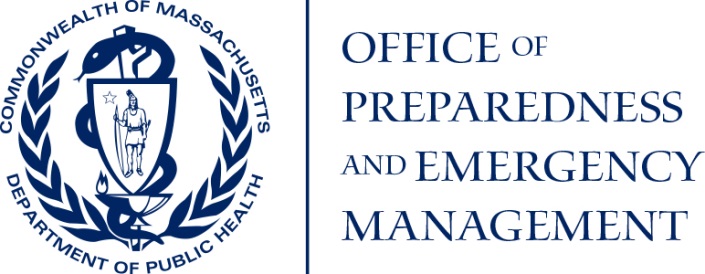 Massachusetts Department of Public HealthOffice of Preparedness and Emergency ManagementHPP/PHEP Multi-year Training and Exercise PlanMarch 2017PrefaceThe DPH HPP/PHEP Multiyear TEP is the roadmap for DPH to move towards meeting the priorities and capabilities presented in the Hospital Preparedness Program (HPP) and Public Health Emergency Preparedness (PHEP) Cooperative Agreement administered by the Centers for Disease Control (CDC) and Prevention and the Office of the Assistant Secretary of Preparedness and Response (ASPR). DPH has implemented a coordinated all-hazard strategy that combines enhanced planning, innovative training, and realistic exercises to strengthen DPH’s ability to prepare for, respond to and rapidly recover from health security incidents and emergencies. Training and exercises play a crucial role in this strategy, providing DPH with a means of attaining, practicing, validating, and improving new capabilities.DPH’s training and exercise programs are administered by the Office of Preparedness and Emergency Management (OPEM). The training and exercise agenda described in this plan is to be used as a guide for all DPH response agencies and stakeholders, as well as HMCC receiving CDC PHEP and HPP funds. The plan helps prepare DPH and HMCC to optimally address both the natural and technical hazards that they face.Points of Contact (POCs)DPH OPEM Director:Name: Kerin MileskyOffice: Office of Preparedness and Emergency ManagementTitle: Acting DirectorAddress: 250 Washington Street, Boston, MA  02108Phone: (617) 994-9828DPH Exercise and Training POC:Name: Roberta M. Crawford MPA, MEP Office: Office of Preparedness and Emergency ManagementTitle: Planning and Exercise Unit AdministratorAddress: 250 Washington Street, Boston, MA  02108Phone: (617) 624-5721PurposeThe purpose of the DPH HPP/PHEP Multiyear Training and Exercise Plan (TEP) is to outline the exercises and trainings that will help state and local public health and healthcare entities to move towards meeting the priorities and capabilities presented in the Hospital Preparedness Program (HPP) and Public Health Emergency Preparedness (PHEP) Cooperative Agreement administered by the Centers for Disease Control and Prevention (CDC) and the Office of the Assistant Secretary for Preparedness and Response (ASPR). Each planned activity is linked to the newly released HPP/PHEP Domains and corresponding HPP or PHEP capability. In some cases joint activities are planned to encourage collaboration between the public health and healthcare communities. Where applicable, previous related exercises and/or improvement plan items are also identified. The majority of the trainings identified are a result of assessments conducted with HMCC stakeholders that identified trainings needed to help build our capabilities. Most of these trainings will be conducted through the 2 education and training centers that are funded by DPH and as we continue to build our capabilities the level of training will increase as well. In addition, all exercises will include HMCC stakeholders in the planning process to ensure their needs are met and to help increase their capabilities as well.Included in the DPH HPP/PHEP Multiyear TEP are the training and exercise schedules which provide graphic illustration of the proposed activities, planned for the years 2017-2022 since this is the first year of the current 5-year FOA. They are representative of the natural progression of training and exercises that should take place in accordance with the Homeland Security Exercise and Evaluation Program (HSEEP) building-block approach.Program PrioritiesBased on the HPP and PHEP Work Plans DPH developed to begin meeting the priorities and requirements of each of the associated capabilities, below are the planned activities for the years 2017-2022.  Exercises and trainings that are outlined in the FOA and 2017-2022 HPP-PHEP Supplemental Guidelines are also included within the Domains below. In addition, where applicable, some activities in this plan are based upon Hazard and Vulnerability/Jurisdiction Risk Assessments, Corrective Actions identified in previous After Action Reports, and the objectives defined in the Statewide Homeland Security Strategy for the Commonwealth.  Domain 1 – Community ResilienceAssociated HPP and PHEP Capabilities:PHEP Capability 1 - Community PreparednessPHEP Capability 2 - Community RecoveryHPP Capability 1 - Foundation for Health Care and Medical ReadinessImprovement Plan Reference:Regional Hospital CHEMPACK/HazMat TTX series2012 Regional Surge Functional Exercises2013 Regional Recovery TTX2014 Statewide Coalition TTX2015 Regional Critical Infrastructure Failure TTX2015 State level Critical Infrastructure Failure FE SeriesTraining Courses and Exercises that Support this Domain:Training – Educational series on Emerging Infectious DiseaseTraining – Individual’s Requiring Additional Assistance (online)Training – Hazard Vulnerability (HVA) Planning: Awareness (online)Training – Emergency Preparedness Begins at Home (online)Training – Emergency Preparedness in Massachusetts (online)Training – Community Recovery – Awareness (online)Exercise – TTX for DPH Offices and BureausDomain 2 – Incident ManagementDomain Description: Incident management is the ability to establish and maintain a standardized and scalable operational structure with processes that appropriately engage all critical stakeholders and support the execution of core capabilities and incident objectives.Associated HPP and PHEP Capabilities:PHEP Capability 3 - Emergency Operations CoordinationHPP Capability 1 - Foundation for Health Care and Medical ReadinessHPP Capability 2 - Health Care and Medical Response and Recovery CoordinationHPP Capability 3 - Continuity of Health Care Service DeliveryImprovement Plan Reference:2013 Regional Recovery TTX2015 Regional Critical Infrastructure Failure FE Series2015 State level Critical Infrastructure Failure TTXBoston Marathon AARs 2009, 2010 and 2011, 2012, 2014, 2015Regional Hospital Surge TTX series Spring 2011Prior Department Operation Center (DOC) DrillsHurricane Sandy AAR2012 Regional Surge FE series AARs2013 Regional Recovery TTX2014 Statewide Coalition TTX2014 State level Fatality Management TTX2014 State level Disaster Behavioral Health TTX2015 TTX for DPH Bureaus and Offices 2015 Blizzard Juno AAR2015 Regional HMCC MCM Workshops215 State level Critical Infrastructure Failure TTX Training Courses that Support this Capability:Training – Continued training on appropriate levels of ICS for both public health and	healthcare personnelTraining – HICS: Practical Application for Emergency ResponseTraining – Operationalizing Emergency Plans: Incident Command in ActionTraining – Incident Management for Hospitals (online)Training – Emergency Operations Planning: Awareness (online)Training – On-line and classroom training for WebEOC for Local Public Health and other healthcare partners (as needed)Training - Continuity of Operations Planning: Awareness Level (online)Training - Continuity of Operations Made PracticalExercise – TTX for DPH Bureaus and Officer to test updated EOP Exercise Exercise – Quarterly DOC Activation DrillsExercise – Joint HPP-PHEP-EMA Preparedness FE (BP3) Planned Event – Boston MarathonDomain 3 – Information ManagementDomain Description: Information management is the ability to develop systems and procedures that facilitate the communication of timely, accurate, accessible information, alerts and warnings using a whole community approach and exchange health information and situational awareness with federal, state, local, territorial, and tribal levels of government and private sector health care delivery system partners.Associated HPP and PHEP Capabilities:PHEP Capability 4 - Emergency Public Information and WarningPHEP Capability 6 - Information SharingHPP Capability 2 - Health Care and Medical Response and Recovery CoordinationPrior Exercise or Improvement Plan Reference:  H1N1 AARs from Spring 2009 and Fall/Winter 2009-2010MWRA Water IncidentRegional CHEMPACK/HazMat TTX series 2012Hurricane Sandy AAR2013 Regional Recovery TTX2014 Statewide Coalition TTX2014  State level Fatality Management TTX2014 State level Disaster Behavioral Health TTX2015 Blizzards Juno AAR2015 Regional Critical Infrastructure FE 2015 State level Critical Infrastructure Failure TTXTraining Courses that Support this Capability:Training – Basic Risk Communications (NWCPHP online)Training – Emergency Risk Communication in PracticeTraining – Using the Health and Homeland Alert Network (HHAN) (online)Training – Continued training for local public health on the Massachusetts Virtual Epidemiologic Network (MAVEN)Training – On-line and classroom training for WebEOC for Local Public Health and other healthcare partners (as needed)Training – Use of the Electronic Tracking SystemExercise – HMCC Resource Request Process Drills Exercise – HMCC Redundant Communication DrillsExercise – TTX for DPH Offices and Bureaus on the updated EOPPlanned Event – Boston MarathonDomain 4 – Countermeasures and MitigationAssociated HPP and PHEP Capabilities:PHEP Capability 8 - Medical Countermeasures DispensingPHEP Capability 9 - Medical Materiel Management and DistributionPHEP Capability 11 - Non-Pharmaceutical InterventionsPHEP Capability 14 - Responder Safety and HealthHPP Capability 1 - Foundation for Health Care and Medical ReadinessHPP Capability 3 - Continuity of Health Care Service DeliveryPrior Exercise or Improvement Plan Reference:  DSNS operational drills that are required annually by CDCOperation Eagle full scale distribution exercise AAR Operation ME (Maximum Efficiency) TTX AARRegional CHEMPACK/HazMat TTX series 2012Operation Eagle II TTX and FSE AARs2015 HMCC MCM Workshops2016 HMCC MCM TabletopsTraining Courses and Exercises that Support this Capability:Training – EDS Management (online)Training – Legal Nuts and Bolts of Isolation and Quarantine Part I and IITraining – Presentation to HMCC on the State MCM Response and Distribution StrategyTraining – All Hazards Disaster Response and Protection for Healthcare Workers – Awareness and Operations LevelsTraining – First Responder Course: BT/CT/RADTraining – Infectious Disease Training for Law Enforcement and Non-clinical staffTraining – Fit Testing for Public Health and Healthcare WorkersTraining – Public Health Workforce Protection (online)Training – Webinar series on Emerging Infectious DiseaseExercises – 3 MCM Drills as required for the CRI planning jurisdictionsExercise – Quarterly call down drillsExercise – Annual IDE/IMATS TestExercise – Joint HPP-PHEP-EMA MCM Distribution FSE (BP4)Exercise – Joint HPP-PHEP-EMA MCM Dispensing FSE (BP5) Domain 5 – Surge ManagementAssociated HPP and PHEP Capabilities:PHEP Capability 5 - Fatality ManagementPHEP Capability 6 - Mass CarePHEP Capability 10 - Medical SurgePHEP Capability 15 - Volunteer ManagementHPP Capability 3 - Continuity of Health Care Service DeliveryHPP Capability 4 - Medical SurgePrior Exercise or Improvement Plan Reference:  Regional Fatality Management TTXs 20112014 State level Fatality Management TTX2016 Operation ReadyHurricane Sandy AAR2015 Blizzard Juno AAR2013 Northeast Tertiary Care Facilities Coalition TTX and FE AARs2015 Regional Critical Infrastructure Failure FE SeriesRegional Hospital Surge TTX series 2011 AARMRC Communications Drills and TTXs Training Courses and Exercises that Support this Capability:Training – Introduction to Shelter Operations for MRC VolunteersTraining – Shelter Operations: Functional Needs Support Services (FNSS)Training – Dealing with Stress in Disasters: Building Psychological Resilience (online)Training –  Trainings on the use of MA RespondsTraining – Crisis Standards of Care Pilot CourseExericse – Workshop in each HMCC to develop Surge PlansExercise – Annual Coalition Surge TestsExercise – MA Responds DrillsExercise – Annual MassMAP regional LTC/ALF mutual aid/surge drillsDomain 6 – Bio-surveillance (PHEP only)Associated PHEP Capabilities:PHEP Capability 12 - Public Health Laboratory TestingPHEP Capability 13 - Public Health Surveillance and Epidemiologic InvestigationPrior Exercise or Improvement Plan Reference:  H1N1 Spring 2009 and Fall/Winter 2009-2010 AARsResults from prior CDC required exercises and performance measuresTraining Courses and Exercises that Support this Capability: Training – LRN training for hospital laboratory staffTraining – Agents of Bioterrorism: Sentinel Lab TrainingTraining – Packaging & Shipping Division 6.2 MaterialsTraining – Bio-safety/Bio-security Training – Massachusetts Virtual Epidemiologic Network (MAVEN) (in person; webinar and online)Training – Surveillance of Infectious Diseases (online)Exercises – Exercises in conjunction with the CDC for Performance Measure requirementsMethodology and TrackingDPH has adopted the Homeland Security Exercise and Evaluation Program (HSEEP) for its training and exercise program.  With this in mind, our priorities for training and exercising follow the HSEEP building block approach by ensuring appropriate training and solid plans are in place before conducting more complex discussion or operation based exercises.  As plans are updated, workshops will be convened to formulate the plan utilizing input from all the stakeholders.  Once the plans are complete, any training that may be necessary will be conducted and seminars will be held to disseminate the plan. The seminars will be followed by a more complex discussion based exercise, such as a tabletop, then move to functional and full-scale exercises as appropriate.At the conclusion of each exercise, an After Action Report/Improvement Plan (AAR/IP) will be completed and we will track the implementation of corrective actions.  We will also utilize the Lessons Learned Information Sharing (LLIS) website to post relative lessons learned and best practices from our exercises. Even though this is the Multi-year Exercise and Training Plan for the DPH, all real-world events and pre-planned events will be followed by a debrief of the event and the creation of an After Action Report/Improvement Plan (AAR/IP). The AAR/IPs from real-world and pre-planned events will also be tracked in order for the department to continue to build its capability.The After Action Report/Improvement Plan (AAR/IP)The purpose of the After Action Report (AAR) is to summarize the events of an exercise (or real-world incident) and contains an analysis of performance. An exercise AAR contains analysis of an entity’s ability to accomplish tasks, achieve exercise objectives and demonstrate capabilities. A real-world incident AAR presents analysis of how an entity performed in response to an incident and provides candid discussion of lessons learned and improving future performance. The Improvement Plan (IP) section of an AAR includes corrective actions for improvement, timelines for implementation and specific points of contact.Multi-year Training and Exercise ScheduleThe attached Training and Exercise Schedules depict the exercises and trainings that will take place or be offered from July 2016 to June 2017 for the Massachusetts Department of Public Health and its public health and healthcare partners.  As noted previously and evidenced on the schedule, DPH is committed to following the HSEEP building block approach for all training and exercises which will increasingly build in complexity. As we continue to build our capabilities and formulate our healthcare coalitions, this plan will be updated annually to reflect such increases in all HPP and PHEP capabilities.Commonwealth of Massachusetts2017-2018 Exercises (BP1)Commonwealth of Massachusetts2017-2018 Exercises (BP1)Commonwealth of Massachusetts2018-2019 Exercises (BP2)Commonwealth of Massachusetts2019-2020 Exercises (BP3)Commonwealth of Massachusetts2020-2021 Exercises (BP4)Commonwealth of Massachusetts2021-2022 Exercises (BP5)Commonwealth of MassachusettsTrainings Domain Description: Community resilience is the ability of a community to develop, maintain, and utilize collaborative relationships among government, private health care organizations, community organizations, and individual households to develop and utilize shared plans for responding to and recovering from disasters and emergencies. Domain Description: Countermeasures and mitigation provide resources for awardees, as well as health care coalitions and health care organizations, to increase their ability to store and deploy medical and pharmaceutical products that prevent and treat the effects of hazardous substances and infectious diseases, including pharmaceutical and non-pharmaceutical equipment (e.g., vaccines, prescription drugs, masks, gloves, and medical equipment) and the resources to guide an all-hazards approach to contain the spread of injury and exposure using mitigation strategies (e.g., isolation, closures, social distancing, and quarantines). Domain Description: Surge management is the ability to coordinate health care, medical and support staff volunteers; engage agencies and health care organizations primarily responsible for providing health-related services and direct patient care; ensure access to high-quality medical and mass care needs; and prevent and manage injuries and fatalities during and after a response to an emergency or incident of health significance. Domain Description: Bio-surveillance is the ability to conduct rapid and accurate laboratory tests to identify biological, chemical, and radiological agents; and the ability to identify, discover, locate, and monitor through active and passive surveillance, threats, disease agents, incidents, outbreaks and adverse events, and provide relevant information in a timely manner to stakeholders and the public.ExerciseExercise DatesPOC and Contact InfoScopeTypeCapabilitiesPrevious Related ExercisesSupports HPP or PHEP RequirementDomainObjectivesTTX for DPH Offices and BureausWinter 2017Roberta Crawfordroberta.crawford@state.ma.usState levelTTX-Community Preparedness-Community Recovery-Emergency Operations Coordination-Information Sharing-Responder Safety and HealthPrevious DPH level tabletop exercises Annual Preparedness Exericse1, 2, 3Evaluate the ability of DPH Offices and Bureaus to coordinate response efforts, request IEMAC or EMAC resources and implement emergency procurement process.MDPH Emerging Infectious Disease PlanFall 2017Roberta Crawfordroberta.crawford@state.ma.usMDPH Stake-holdersTTX & FE-Emergency Operations Coordination-Information Sharing-Surveillance and Epi InvestigationN/AN/A1, 6Evaluate the ability of DPH Offices and Bureaus to respond to an EID within the CommonwealthHMCC Regional Surge Plan WorkshopOct 2017Roberta Crawfordroberta.crawford@state.ma.usHMCC Stake-HoldersWorkshop-Emergency Operations Coord.-Information Sharing-Medical SurgeFatality ManagementN/AN/A5Work with HMCC to develop comprehensive surge plansExerciseExercise DatesPOC and Contact InfoScopeTypeCapabilitiesPrevious Related ExercisesSupports HPP or PHEP RequirementDomainObjectivesQuarterly DOC Activation DrillsQuarterlyRoberta Crawfordroberta.crawford@state.ma.usStateDrill-Emergency Operations CoordinationPrevious DOC drillsPerformance Measure2Test the time for staff with public health incident management functional responsibilities to assemble at the DOCQuarterly SNS Comms/Call Down DrillsQuarterlyRoberta Crawfordroberta.crawford@state.ma.usState and privateDrill-Medical Materiel Management and DistributionPrevious SNS drillsORR 4Test the ability to contact SNS/RSS staff and for them to confirm receipt of notification3 DSNS Operational DrillsVaries by jurisdictionRoberta Crawfordroberta.crawford@state.ma.usLocal Drill-Medical Countermeasure DispensingPrevious Operational DrillsAnnual grant requirement4Test the time to notify EDS staff of a public health emergency and establish a baseline for length of time to respond to the EDS; Test the ability to notify the EDS facility of the need to activate and establish an estimated timeframe of availability; Test the ability of EDS staff to set up the EDS facility  and/or Test the Dispensing Throughput of the EDS facilityResource Request DrillsTwice per yearRoberta Crawford roberta.crawford@state.ma.usHMCC Stake-      holdersDrill-Emergency Operations CoordinationPrevious Resource Request DrillsN/A3Test the ability of HMCC Stakeholders to successfully request a resource utilizing the Resource Request ProcessMA Responds DrillsQuarterlyRoberta Crawfordroberta.crawford@state.ma.usMRCDrill-Information SharingPrevious MA Responds DrillN/A3Test the ability of MRC Units to successfully utilize  MA RespondsHMCC Redundant Comms DrillsTwice per yearRoberta Crawfordroberta.crawford@state.ma.usHMCC Stake-HoldersDrill-Information SharingN/AAnnual grant requirement3Test the ability of HMCC to utilize redundant forms of communicationsCoalition Surge TestAnnuallyRoberta Crawfordroberta.crawford@state.ma.usHMCCTTX-Medical SurgeN/AAnnual grant requirement5Test the effectiveness of HMCC Surge Plan IDE/IMATS TestAnnuallyRoberta Crawfordroberta.crawford@state.ma.usSNS/RSSDrill-Medical CountermeasuresN/AAnnual grant requirement4Test the ability of SNS Staff to effectively report on accurate inventory Laboratory Exercises and Drills in conjunction with CDCVaries according to CDCCDCState Laboratory personnelDrills-Public Health Laboratory TestingPrevious Laboratory DrillsPerformance Measure3, 6Varies according to the drillExerciseExercise DatesPOC and Contact InfoScopeTypeCapabilitiesPrevious Related ExercisesSupports HPP or PHEP RequirementDomainObjectivesTTX for DPH Offices and BureausWinter 2018Roberta Crawfordroberta.crawford@state.ma.usState levelTTX-Community Preparedness-Community Recovery-Emergency Operations Coordination-Information SharingPrevious DPH TTXAnnual Preparedness Requirement1, 2, 3Evaluate the ability of DPH Offices and Bureaus to coordinate health response and recovery efforts during a statewide public health emergencyQuarterly DOC Activation DrillsQuarterlyRoberta Crawfordroberta.crawford@state.ma.usStateDrill-Emergency Operations CoordinationPrevious DOC drillsPerformance Measure2Test the time for staff with public health incident management functional responsibilities to assemble at the DOCQuarterly SNS Comms/Call Down DrillsQuarterlyRoberta Crawfordroberta.crawford@state.ma.usState and privateDrill-Medical Materiel Management and DistributionPrevious SNS drillsORR4Test the ability to contact SNS/RSS staff and for them to confirm receipt of notificationResource Request DrillsTwice per yearRoberta Crawford roberta.crawford@state.ma.usHMCC Stake-      holdersDrill-Emergency Operations CoordinationPrevious Resource Request DrillsN/A3Test the ability of HMCC Stakeholders to successfully request a resource utilizing the Resource Request ProcessMA Responds DrillsQuarterlyRoberta Crawfordroberta.crawford@state.ma.usMRCDrill-Information SharingPrevious MA Responds DrillN/A3Test the ability of MRC Units to successfully utilize  MA RespondsHMCC Redundant Comms DrillsTwice per yearRoberta Crawfordroberta.crawford@state.ma.usHMCC Stake-HoldersDrill-Information SharingN/AAnnual grant requirement3Test the ability of HMCC to utilize redundant forms of communicationsCoalition Surge TestAnnuallyRoberta Crawfordroberta.crawford@state.ma.usHMCCTTX-Medical SurgeN/AAnnual grant requirement5Test the effectiveness of HMCC Surge Plan IDE/IMATS TestAnnuallyRoberta Crawfordroberta.crawford@state.ma.usSNS/RSSDrill-Medical CountermeasuresN/AAnnual grant requirement4Test the ability of SNS Staff to effectively report on accurate inventory Laboratory Exercises and Drills in conjunction with CDCVaries according to CDCCDCState Laboratory personnelDrills-Public Health Laboratory TestingPrevious Laboratory DrillsPerformance Measure3, 6Varies according to the drillExerciseExercise DatesPOC and Contact InfoScopeTypeCapabilitiesPrevious Related ExercisesSupports HPP or PHEP RequirementDomainObjectivesJoint HPP-PHEP-EMA Prep. FEWinter 2020Roberta Crawfordroberta.crawford@state.ma.usState, local and regionalFE-Emergency Operations Coordination-Information SharingN/AJoint Exercise Requirement for HPP-PHEP-EMAAnnual Prep Ex Requirement2, 3, 5Evaluate the ability of state, regional and local entities to respond to a natural hazardQuarterly DOC Activation DrillsQuarterlyRoberta Crawfordroberta.crawford@state.ma.usStateDrill-Emergency Operations CoordinationPrevious DOC drillsPerformance Measure2Test the time for staff with public health incident management functional responsibilities to assemble at the DOCQuarterly SNS Comms/Call Down DrillsQuarterlyRoberta Crawfordroberta.crawford@state.ma.usState and privateDrill-Medical Materiel Management and DistributionPrevious SNS drillsORR4Test the ability to contact SNS/RSS staff and for them to confirm receipt of notificationResource Request DrillsTwice per yearRoberta Crawford roberta.crawford@state.ma.usHMCC Stake-      holdersDrill-Emergency Operations CoordinationPrevious Resource Request DrillsN/A2Test the ability of HMCC Stakeholders to successfully request a resource utilizing the Resource Request ProcessMA Responds DrillsQuarterlyRoberta Crawfordroberta.crawford@state.ma.usMRCDrill-Information SharingPrevious MA Responds DrillN/A3Test the ability of MRC Units to successfully utilize  MA RespondsHMCC Redundant Comms DrillsTwice per yearRoberta Crawfordroberta.crawford@state.ma.usHMCC Stake-HoldersDrill-Information SharingN/AAnnual grant requirement3Test the ability of HMCC to utilize redundant forms of communicationsCoalition Surge TestAnnuallyRoberta Crawfordroberta.crawford@state.ma.usHMCCTTX-Medical SurgeN/AAnnual grant requirement5Test the effectiveness of HMCC Surge Plan IDE/IMATS TestAnnuallyRoberta Crawfordroberta.crawford@state.ma.usSNS/RSSDrill-Medical CountermeasuresN/AAnnual grant requirement4Test the ability of SNS Staff to effectively report on accurate inventory Laboratory Exercises and Drills in conjunction with CDCVaries according to CDCCDCState Laboratory personnelDrills-Public Health Laboratory TestingPrevious Laboratory DrillsPerformance Measure3, 6Varies according to the drillExerciseExercise DatesPOC and Contact InfoScopeTypeCapabilitiesPrevious Related ExercisesSupports HPP or PHEP RequirementDomainObjectivesJoint HPP-PHEP MCM Distribution FSESpring 2021Roberta Crawfordroberta.crawford@state.ma.usState, local and regionalFSE-Emergency Operations Coordination-Information Sharing-Medical Countermeasure DistributionPrevious MCM RSS ExercisesJoint Exercise Requirement for HPP- PHEP-EMAAnnual Prep Ex. Requirement2, 3, 4Evaluate the ability of the RSS to distribute MCM during an incident that impacts the CommonwealthQuarterly DOC Activation DrillsQuarterlyRoberta Crawfordroberta.crawford@state.ma.usStateDrill-Emergency Operations CoordinationPrevious DOC drillsPerformance Measure2Test the time for staff with public health incident management functional responsibilities to assemble at the DOCQuarterly SNS Comms/Call Down DrillsQuarterlyRoberta Crawfordroberta.crawford@state.ma.usState and privateDrill-Medical Materiel Management and DistributionPrevious SNS drillsORR4Test the ability to contact SNS/RSS staff and for them to confirm receipt of notificationResource Request DrillsTwice per yearRoberta Crawford roberta.crawford@state.ma.usHMCC Stake-      holdersDrill-Emergency Operations CoordinationPrevious Resource Request DrillsN/A3Test the ability of HMCC Stakeholders to successfully request a resource utilizing the Resource Request ProcessMA Responds DrillsQuarterlyRoberta Crawfordroberta.crawford@state.ma.usMRCDrill-Information SharingPrevious MA Responds DrillN/A3Test the ability of MRC Units to successfully utilize  MA RespondsHMCC Redundant Comms DrillsTwice per yearRoberta Crawfordroberta.crawford@state.ma.usHMCC Stake-HoldersDrill-Information SharingN/AAnnual grant requirement3Test the ability of HMCC to utilize redundant forms of communicationsCoalition Surge TestAnnuallyRoberta Crawfordroberta.crawford@state.ma.usHMCCTTX-Medical SurgeN/AAnnual grant requirement5Test the effectiveness of HMCC Surge Plan IDE/IMATS TestAnnuallyRoberta Crawfordroberta.crawford@state.ma.usSNS/RSSDrill-Medical CountermeasuresN/AAnnual grant requirement4Test the ability of SNS Staff to effectively report on accurate inventory Laboratory Exercises and Drills in conjunction with CDCVaries according to CDCCDCState Laboratory personnelDrills-Public Health Laboratory TestingPrevious Laboratory DrillsPerformance Measure3, 6Varies according to the drillExerciseExercise DatesPOC and Contact InfoScopeTypeCapabilitiesPrevious Related ExercisesSupports HPP or PHEP RequirementDomainObjectivesJoint HPP-PHEP MCM Dispensing FSESpring 2022Roberta Crawfordroberta.crawford@state.ma.usState, local and regionalFSE-Emergency Operations Coordination-Information Sharing-Medical Countermeasure Dispensing-Community Preparedness-Healthcare Systems PreparednessJoint HPP-PHEP MCM Dispensing TTXJoint Exercise Requirement for HPP-PHEP-EMAAnnual Prep Ex Requirement2, 3, 4Evaluate the ability of the Healthcare Coalitions and Public Health Depts. within the CRI/MSA to dispense MCM during an incident that impacts the CommonwealthQuarterly DOC Activation DrillsQuarterlyRoberta Crawfordroberta.crawford@state.ma.usStateDrill-Emergency Operations CoordinationPrevious DOC drillsPerformance Measure2Test the time for staff with public health incident management functional responsibilities to assemble at the DOCQuarterly SNS Comms/Call Down DrillsQuarterlyRoberta Crawfordroberta.crawford@state.ma.usState and privateDrill-Medical Materiel Management and DistributionPrevious SNS drillsORR4Test the ability to contact SNS/RSS staff and for them to confirm receipt of notificationResource Request DrillsTwice per yearRoberta Crawford roberta.crawford@state.ma.usHMCC Stake-      holdersDrill-Emergency Operations CoordinationPrevious Resource Request DrillsN/A3Test the ability of HMCC Stakeholders to successfully request a resource utilizing the Resource Request ProcessMA Responds DrillsQuarterlyRoberta Crawfordroberta.crawford@state.ma.usMRCDrill-Information SharingPrevious MA Responds DrillN/A3Test the ability of MRC Units to successfully utilize  MA RespondsHMCC Redundant Comms DrillsTwice per yearRoberta Crawfordroberta.crawford@state.ma.usHMCC Stake-HoldersDrill-Information SharingN/AAnnual grant requirement3Test the ability of HMCC to utilize redundant forms of communicationsCoalition Surge TestAnnuallyRoberta Crawfordroberta.crawford@state.ma.usHMCCTTX-Medical SurgeN/AAnnual grant requirement5Test the effectiveness of HMCC Surge Plan IDE/IMATS TestAnnuallyRoberta Crawfordroberta.crawford@state.ma.usSNS/RSSDrill-Medical CountermeasuresN/AAnnual grant requirement4Test the ability of SNS Staff to effectively report on accurate inventory Laboratory Exercises and Drills in conjunction with CDCVaries according to CDCCDCState Laboratory personnelDrills-Public Health Laboratory TestingPrevious Laboratory DrillsPerformance Measure3, 6Varies according to the drillTraining NameDates OfferedSponsor AgencyTarget AudienceTypeCapabilitiesOperationalizing Emergency Plans: Incident Command in Action3 times per yr.DelValleCHC, EMS, Healthcare, LTC and Public HealthClassroom-Emergency Operations CoordinationHICS: Practical Application for Emergency Response3 times per yr.DelValleHealthcare workersClassroom-Emergency Operations CoordinationAll Hazards Disaster Response & Protection for Hospital Personnel – Awareness Modules I & II and Module I Webinar SeriesClassroom: 2 timesWebinar: once DelValleHealthcare workersWebinar and classroom-Healthcare System Preparedness-Responder Safety and HealthAgents of Bioterrorism: Sentinel Lab TrainingSept and Nov 2017Hinton State LaboratorySentinel Laboratory PersonnelClassroom-Public Health Laboratory TestingPackaging & Shipping Division 6.2 MaterialsSept 2017Hinton State LaboratoryHospital Laboratory PersonnelClassroom-Public Health Laboratory TestingFirst Responder Course: BT/CT/RADOct 2017Hinton State LaboratoryFirst RespondersClassroom-Responder Safety and HealthBiosafety/BiosecurityAug 2017Hinton State LaboratoryFirst RespondersClassroom-Responder Safety and HealthContinuity of Operations Made PracticalApril 2018DelValleHealthcare Facility personnelClassroom-Healthcare System Recovery-Emergency Operations CoordinationFit Testing TrainingMarch, June 2018DelValleHealthcare workers, Public Health personnelClassroom-Responder Safety and HealthShelter Operations: Functional Needs Support ServicesDec 2017March 2018DelVallePublic Health personnel, volunteers and other shelter workersClassroom-Mass CareEducational Series on Emerging Infectious DiseaseOn-line always availableDelValleCHC, EMS, Healthcare, LTC, Public Health, Law Enforcement and Non-Clinical staffWebinar and online-Community Preparedness-Healthcare System Prep.-Non-Pharm Intervention-Responder Safety and HealthContinuity of Operations Planning - AwarenessOn-line available anytimeDelValleState and local public health;  healthcare workers; public safetyOnline-Community Recovery-Healthcare System RecoveryICS coursesOn-line available anytime Level 300 and 400 varies, but generally at least quarterlyEMI and MEMAState and local public health; healthcare workersOn-line and classroom-Emergency Operations Coordination- Medical Materiel Management and DistributionDealing With Stress in Disasters; Building Psychological ResilienceOn-line available anytimeLocal Public Health Institute (LPHI)State and local public health;  healthcare workers; public safetyOn-line-Community Preparedness-Mass CareBasic Risk CommunicationsOn-line always availableNWCPHPLocal public health; healthcare workersOn-line-Emergency Public Information and WarningEmergency Risk Communications in PracticeAs requestedLPHILocal public health; healthcare workersClassroom-Community Preparedness-Healthcare System Preparedness-Emergency Public Information and WarningHazard Vulnerability Analysis Planning: AwarenessOn-line always availableDelValleHealthcare workers; LTC; EMS; Public HealthOn-line-Healthcare System PreparednessEmergency Operations Planning: AwarenessOn-line always availableDelValleState, local and private stakeholders from all disciplinesOn-line-Emergency Operations CoordinationIncident Management for HospitalsOn-line always availableDelValleHealthcare LeadershipOn-line-Emergency Operations CoordinationHHAN trainingOn-line always available; classroom as neededDPH, OEPM and Local Public Health InstituteLocal public health; healthcare workersOn-line and classroom-Information SharingMAVEN trainingOn-line always availableLocal Public Health InstituteLocal public health; healthcare workersOn-line-Information Sharing-Public Health Surveillance and Epidemiological InvestigationWebEOC trainingAs neededDPH, OPEMState and local public health; healthcare workers Classroom now – On-line course being created-Information SharingMA Responds TrainingAs neededDPH, OPEMLocal MRC UnitsWebinar and in person-Information SharingElectronic TrackingTBDDPH, OPEMState, HMCC and local stakeholdersIn person and on-line-Information SharingEmergency Dispensing Site ManagementOn-line always availableLPHIPublic Health personnel and MRC volunteersOn-line-Medical Countermeasure DispensingEnvironmental Health and Safety Assessment in SheltersOn-line always available LPHIPublic Health personnelOn-line-Mass CareEmergency Preparedness Begins at HomeOn-line always availableLPHIPublic Health personnel and  MRC volunteersOn-line-Community PreparednessEmergency Preparedness in MassachusettsOn-line always availableLPHIPublic Health, Healthcare, MRCOn-line-Community PreparednessLegal Nuts and Bolts of Isolation and Quarantine Part I and IIOn-line always availableLPHILocal Public Health and MRCOn-line-Non-Pharmaceutical InterventionsLaboratory Response Network trainingAs neededState Lab personnelHospital Laboratory StaffClass-room-Public Health Laboratory TestingSurveillance of Infectious DiseasesOn-line always availableLPHIPublic Health, Healthcare personnelOn-line-Public Health Surveillance & Epidemiological InvestigationPublic Health Workforce ProtectionOn-line always availableLPHIPublic Health personnelOn-line-Responder Safety and Health